Барање бр.14-1142/1: Број на пријавени случаи на семејно насилство во период 01.01.2020 до 31.12.2020 г., поделено по месеци, квартали, градови, пол на жртвата, пол на сторителот, сродство и пријавена форма на насилство; Ве замолуваме наведете го бројот на преземени мерки за заштита на жртвите на семејно насилство (во согласност со чл.18 од Законот за спречување, заштита и превенција од семејно насилство, Сл. Весник на РМ, бр. 138 од 17.09.2014 година) за периодот од 01.01.2020 г. До 31.12.20220 г. Доколку сте во можност податоците поделете ги во месеци или соодветни квартали. Одговор: Во врска со Вашите барања согласно со Законот за слободен пристап до информации од јавен карактер (Службен весник на РМ, бр. 13/06, 86/08, 6/10, 42/14, 148/15 и 55/16), Министерството за труд и социјална политика ве информира дека собира збирни податоци за жртви на семејно насилство и тоа: По однос на првото прашање Ве известуваме дека Министерството собира збирни податоци на квартално ниво за жртви на семејно насилство од 30 центри за социјална работа (прилог Табела)По однос на преземените активности известуваме дека вкупниот број се обработува со збирни податоци за 2020 година и тоа: -психосоцијална поддршка: 1531 жртва-правна помош: 1087 жртви-Број на известувања до АВРМ за вклучување во активните мерки: 310  -Сместување во Центар за лица жртви на семејно насилство: 114 жртви на семејно насилство (жени и деца)-Предлог привремени мерки за заштита од ЦСР до суд: 1042 ПМЗ-Изречени привремени мерки од суд: 858 ПМЗ.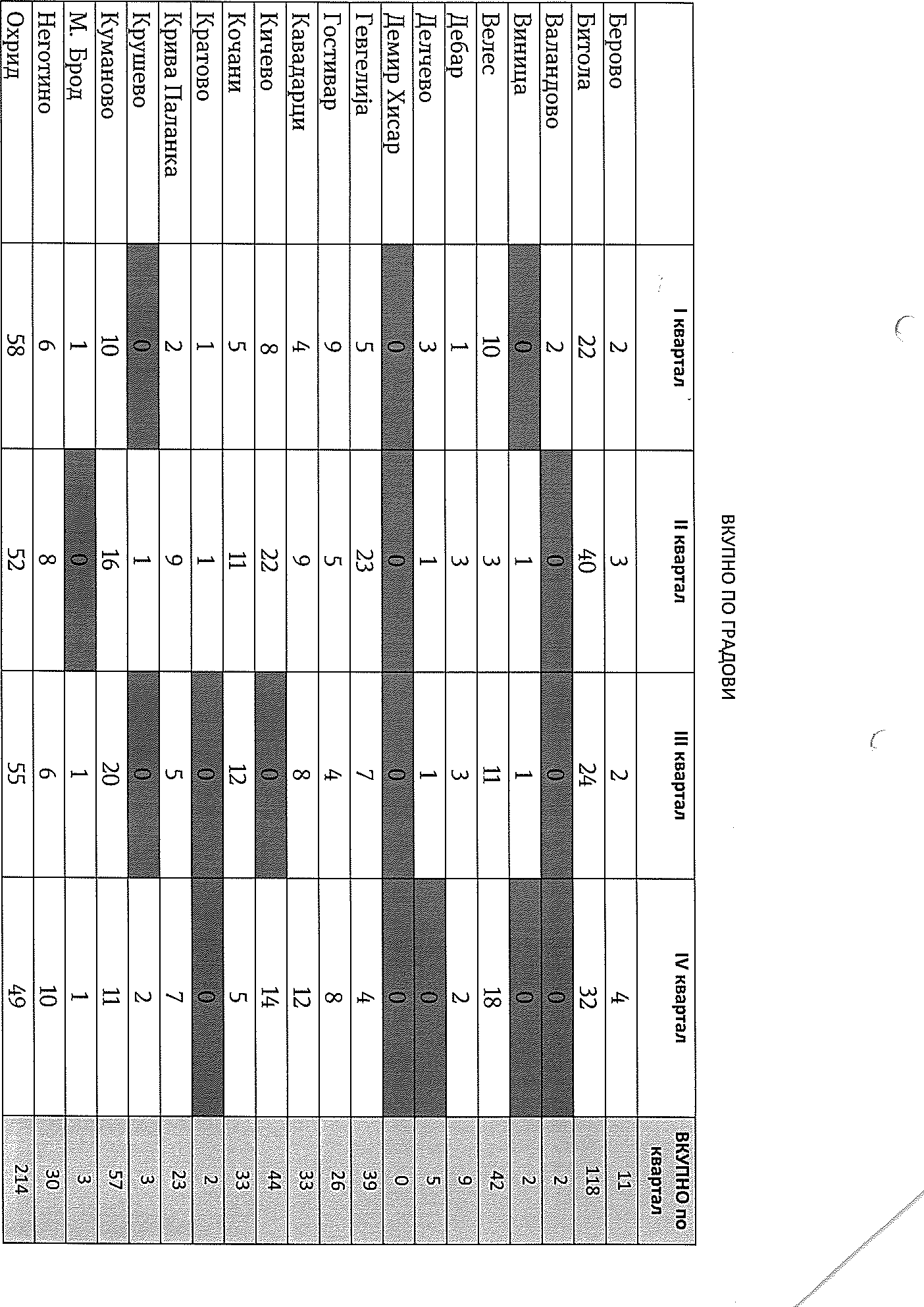 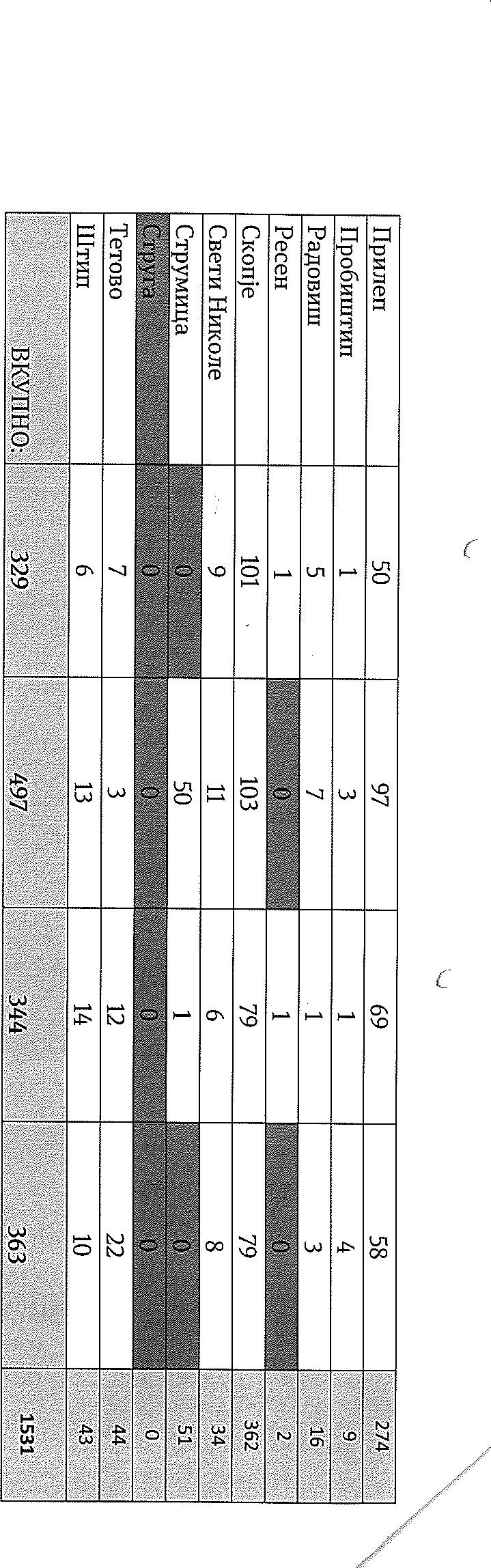 